Publicado en Madrid el 14/10/2022 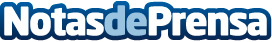 Cómo triunfar con el evento perfecto esta Navidad, según Dreams Atelier Porque la Navidad es una fecha donde se superponen eventos, cenas de empresa, compromisos sociales, etc. Por eso es importante tenerlo todo bien organizado antes de las fechas clave de diciembre, para que ningún imprevisto arruine ningún momento especialDatos de contacto:Olga AntónC/ Maudes, 51, 9ª planta; 28003 Madrid647 99 89 18Nota de prensa publicada en: https://www.notasdeprensa.es/como-triunfar-con-el-evento-perfecto-esta Categorias: Nacional Sociedad Madrid Entretenimiento Emprendedores Recursos humanos Celebraciones http://www.notasdeprensa.es